Ligand and structure based in silico studies to identifykinesin spindle protein (KSP) inhibitors as potential anticancer agentsChandrasekaran Balakumar,a Muthusamy Ramesh,a Chuin Lean Tham,b Samukelisiwe Pretty Khathi,a Frank Kozielski,b Cherukupalli Srinivasulu,a Girish A. Hampannavar,a Nisar Sayyad,a Mahmoud E. Soliman,a and Rajshekhar Karpoormatha*aDiscipline of Pharmaceutical Sciences, College of Health Sciences, University of KwaZulu-Natal (UKZN), Westville, Durban 4001, South Africa.bDepartment of Pharmaceutical and Biological Chemistry, The School of Pharmacy, University College London, 29-39 Brunswick Square, London WC1N 1AX, U.K.*Corresponding author: karpoormath@ukzn.ac.za (R. Karpoormath)           Supplementary informationTable S1 Test set employed in the validation Table S2 CDOCKER energy and molecular interactions of bound ligand, training set ligands and top-ranked hits from each database Table S3 Top-ranked complex from each database and their fit values References Basso, A. D., Liu, M., Dai, C., Gray, K., Nale, L., Tevar, S., … Kirschmeier, P. (2010). SCH 2047069, a novel oral kinesin spindle protein inhibitor, shows single-agent antitumor activity and enhances the efficacy of chemotherapeutics. Molecular Cancer Therapeutics, 9(11), 2993–3002. https://doi.org/10.1158/1535-7163.MCT-10-0548Coleman, P. J., Schreier, J. D., Cox, C. D., Fraley, M. E., Garbaccio, R. M., Buser, C. A., … Hartman, G. D. (2007). Kinesin spindle protein (KSP) inhibitors. Part 6: Design and synthesis of 3,5-diaryl-4,5-dihydropyrazole amides as potent inhibitors of the mitotic kinesin KSP. Bioorganic & Medicinal Chemistry Letters, 17(19), 5390–5395. https://doi. org/10.1016/j.bmcl.2007.07.046Cox, C. D., Coleman, P. J., Breslin, M. J., Whitman, D. B., Garbaccio, R. M., Fraley, M. E., … Hartman, G. D. (2008). Kinesin spindle Protein (KSP) inhibitors. 9. Discovery of (2S)-4-(2,5-difluorophenyl)-N-[(3R,4S)-3-fluoro-1-methylpiperidin-4-yl]-2-(hydroxymethyl)-N-methyl-2-phenyl-2,5-dihydro-1H-pyrrole-1-carboxamide (MK-0731) for the treatment of taxane-refractory cancer. Journal of Medicinal Chemistry, 51(14), 4239–4252. https://doi.org/10.1021/jm800386yCox, C. D., Torrent, M., Breslin, M. J., Mariano, B. J., Whitman, D. B., Coleman, P. J., … Hartman, G. D. (2006). Kinesin spindle protein (KSP) inhibitors. Part 4: Structure-based design of 5-alkylamino-3,5-diaryl-4,5-dihydropyrazoles as potent, water-soluble inhibitors of the mitotic kinesin KSP. Bioorganic & Medicinal Chemistry Letters, 16(12), 3175–3179. https://doi.org/10.1016/j.bmcl.2006.03.040Davis, D. A., Sarkar, S. H., Hussain, M., Li, Y., & Sarkar, F. H. (2006). Increased therapeutic potential of an experimental anti-mitotic inhibitor SB715992 by genistein in PC-3 human prostate cancer cell line. BMC Cancer, 6(1), 22. https://doi.org/10.1186/1471-2407-6-22Garbaccio, R. M., Fraley, M. E., Tasber, E. S., Olson, C. M., Hoffman, W. F., Arrington, K. L., … Hartman, G. D. (2006). Kinesin spindle protein (KSP) inhibitors. Part 3: Synthesis and evaluation of phenolic 2,4-diaryl-2,5-dihydropyrroles with reduced hERG binding and employment of a phosphate prodrug strategy for aqueous solubility. Bioorganic & Medicinal Chemistry Letters, 16(7), 1780–1783. https://doi.org/10.1016/j.bmcl.2005.12. 094Garbaccio, R. M., Tasber, E. S., Neilson, L. A., Coleman, P. J., Fraley, M. E., Olson, C., … Hartman, G. D. (2007). Kinesin spindle protein (KSP) inhibitors. Part 7: Design and synthesis of 3,3-disubstituted dihydropyrazolobenzoxazines as potent inhibitors of the mitotic kinesin KSP. Bioorganic and Medicinal Chemistry Letters, 17(20), 5671–5676. https://doi.org/10.1016/j.bmcl.2007.07.067Hotha, S., Yarrow, J. C., Yang, J. G., Garrett, S., Renduchintala, K. V, Mayer, T. U., & Kapoor, T. M. (2003). HR22C16: a potent small-molecule probe for the dynamics of cell division. Angewandte Chemie (International Ed. in English), 42(21), 2379–82. https://doi.org/10. 1002/anie.200351173Jiang, C., Yang, L., Wu, W.-T., Guo, Q.-L., & You, Q.-D. (2011a). CPUYJ039, a newly synthesized benzimidazole-based compound, is proved to be a novel inducer of apoptosis in HCT116 cells with potent KSP inhibitory activity. The Journal of Pharmacy and Pharmacology, 63(11), 1462–9. https://doi.org/10.1111/j.2042-7158.2011.01350.xJiang, C., Yang, L., Wu, W.-T., Guo, Q.-L., & You, Q.-D. (2011b). De novo design, synthesis and biological evaluation of 1,4-dihydroquinolin-4-ones and 1,2,3,4-tetrahydro quinazolin-4-ones as potent kinesin spindle protein (KSP) inhibitors. Bioorganic & Medicinal Chemistry, 19(18), 5612–5627. https://doi.org/10.1016/j.bmc. 2011.07.029Kim, K. S., Lu, S., Cornelius, L. A., Lombardo, L. J., Borzilleri, R. M., Schroeder, G. M., … Roussell, D. L. (2006). Synthesis and SAR of pyrrolotriazine-4-one based Eg5 inhibitors. Bioorganic & Medicinal Chemistry Letters, 16(15), 3937–3942. https://doi.org/10.1016/j. bmcl.2006.05.037Sakowicz, R., Finer, J. T., Beraud, C., Crompton, A., Lewis, E., Fritsch, A., … Wood, K. W. (2004). Antitumor Activity of a Kinesin Inhibitor. Cancer Research, 64(9), 3276–3280.Schiemann, K., Finsinger, D., Zenke, F., Amendt, C., Knöchel, T., Bruge, D., … Anzali, S. (2010). The discovery and optimization of hexahydro-2H-pyrano[3,2-c]quinolines (HHPQs) as potent and selective inhibitors of the mitotic kinesin-5. Bioorganic and Medicinal Chemistry Letters, 20(5), 1491–1495. https://doi.org/10.1016/j.bmcl.2010.01. 110Theoclitou, M., Aquila, B., Block, M. H., Brassil, P. J., Castriotta, L., Code, E., … Zheng, X. (2011). Discovery of (+)-N-(3-aminopropyl)-N-[1-(5-benzyl-3-methyl-4-oxo-[1,2] thiazolo[5,4-d]pyrimidin-6-yl)-2-methylpropyl]-4-methylbenzamide (AZD4877), a kinesin spindle protein inhibitor and potential anticancer agent. Journal of Medicinal Chemistry, 54(19), 6734–50. https://doi.org/10.1021/jm200629mVerschraegen, C., Cohen, R. B., Olszanski, A. J., Shaheen, M., Nishida, Y., Bauman, J., … Westin, E. H. (2014). Abstract A86: A phase 1 study of LY2523355, an Eg5 inhibitor, administered on Days 1, 2, and 3 with or without pegfilgrastim in patients with advanced malignancy (NCT01214629). Molecular Cancer Therapeutics, 10(11 Supplement), A86 LP-A86. Retrieved from http://mct.aacrjournals.org/content/10/11_Supplement/A86. abstractYamamoto, J., Amishiro, N., Kato, K., Ohta, Y., Ino, Y., Araki, M., … Murakata, C. (2014). Synthetic studies on mitotic kinesin Eg5 inhibitors: Synthesis and structure–activity relationships of novel 2,4,5-substituted-1,3,4-thiadiazoline derivatives. Bioorganic & Medicinal Chemistry Letters, 24(16), 3961–3963. https://doi.org/10.1016/j.bmcl.2014.06. 034Spectral characterization of the hits (Maybridge and ChemBridge)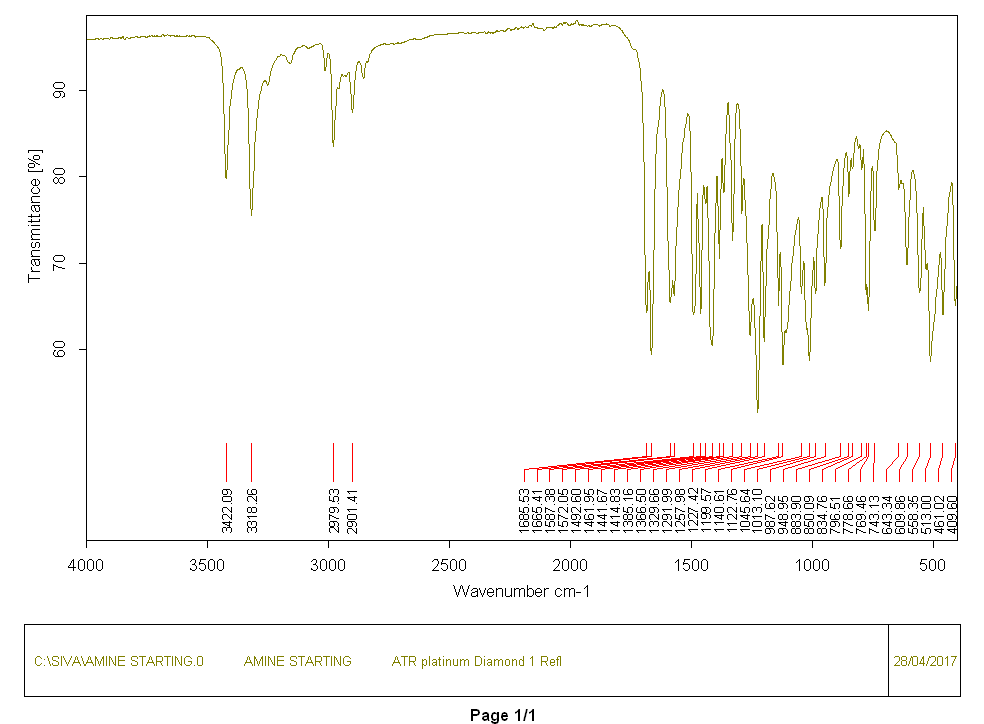 Figure S1 FT-IR spectrum of starting compound 3 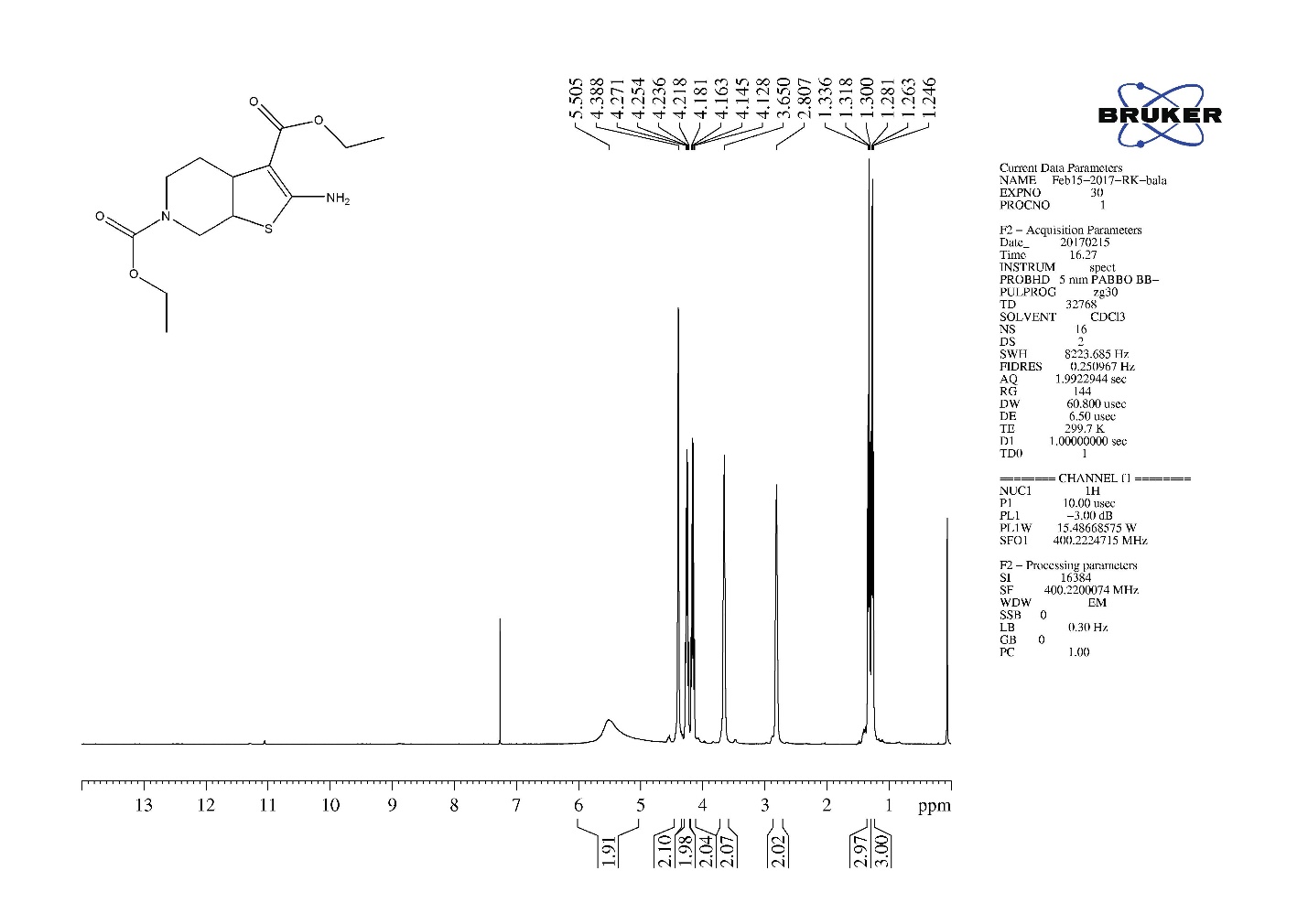 Figure S2 1H NMR of compound 3 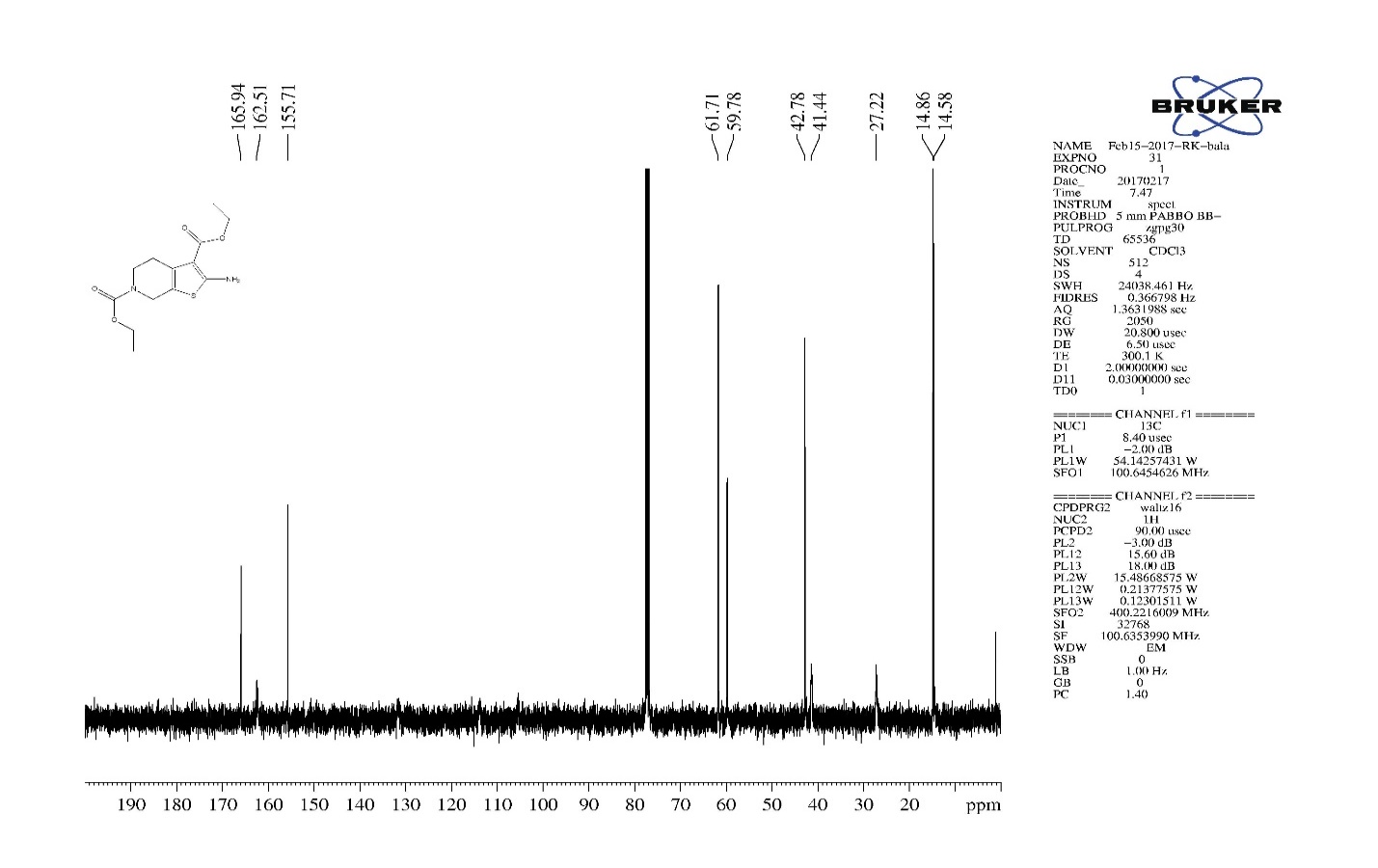 Figure S3 13C NMR of compound 3 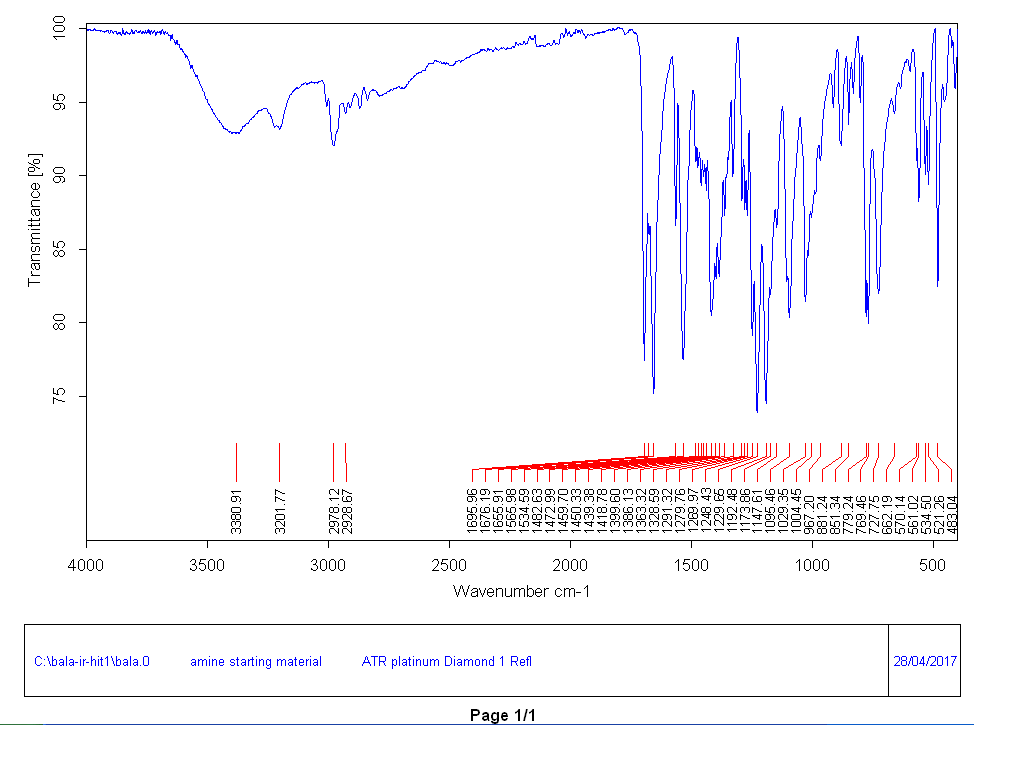 Figure S4 FT-IR spectrum of compound 4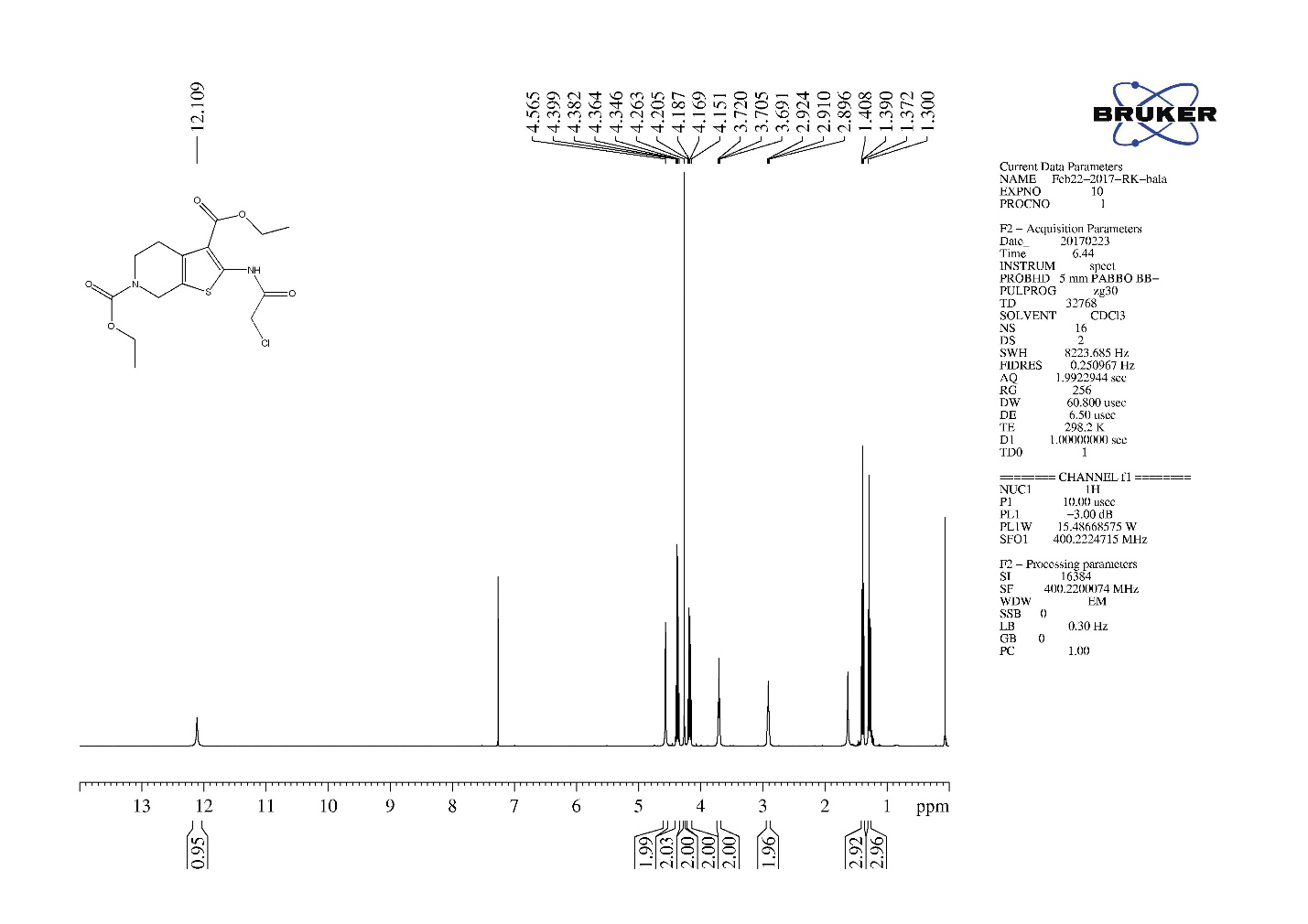 Figure S5 1H NMR of compound 4 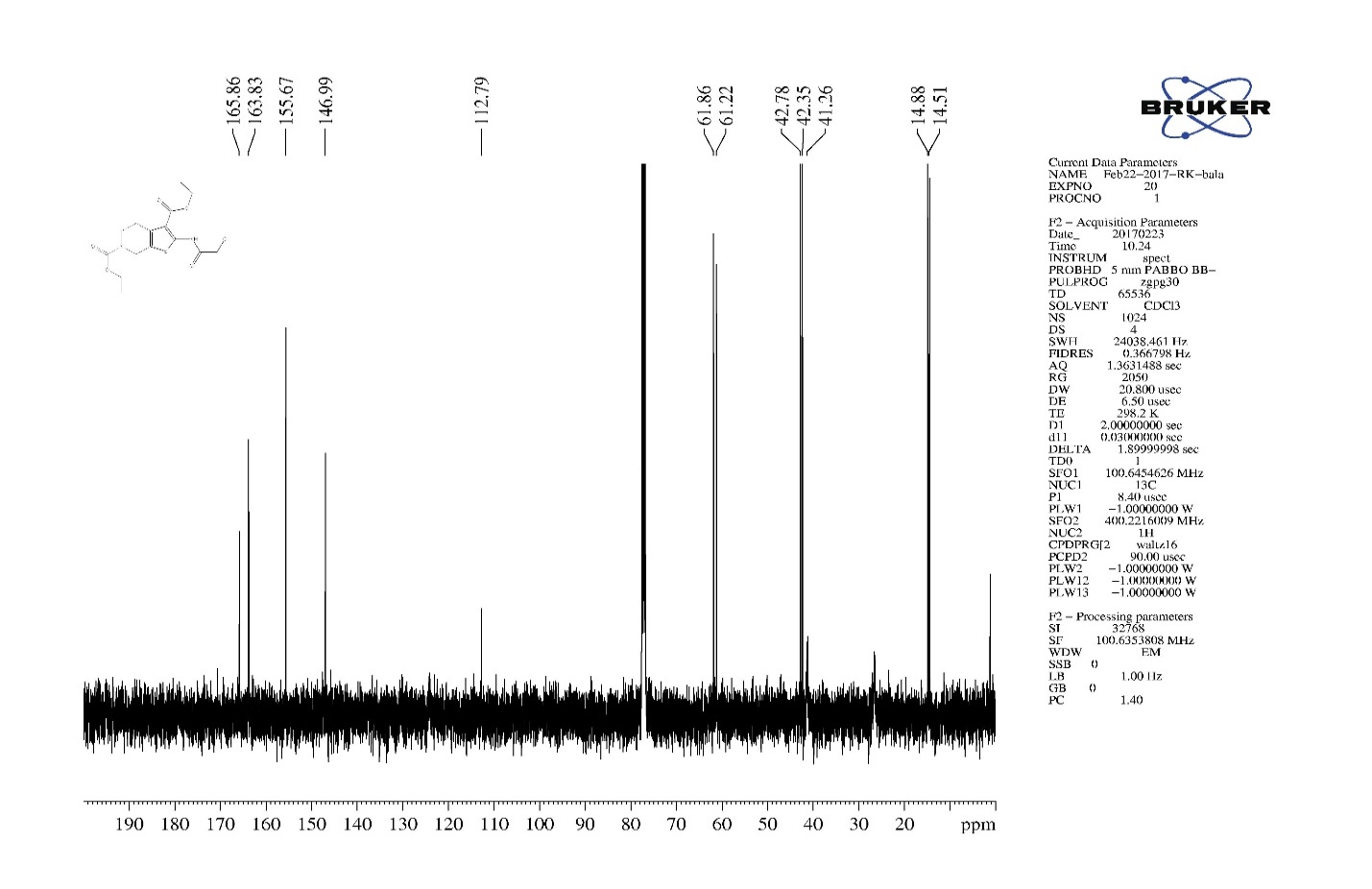 Figure S6 13C NMR of compound 4 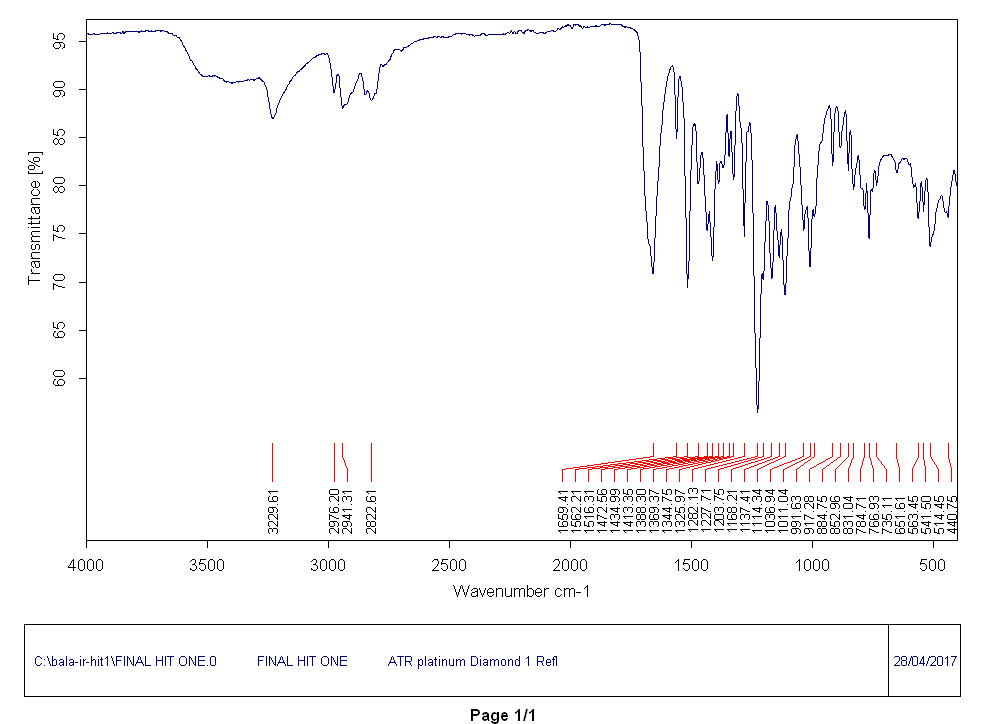 Figure S7 FT-IR spectrum of compound 5 (Maybridge hit)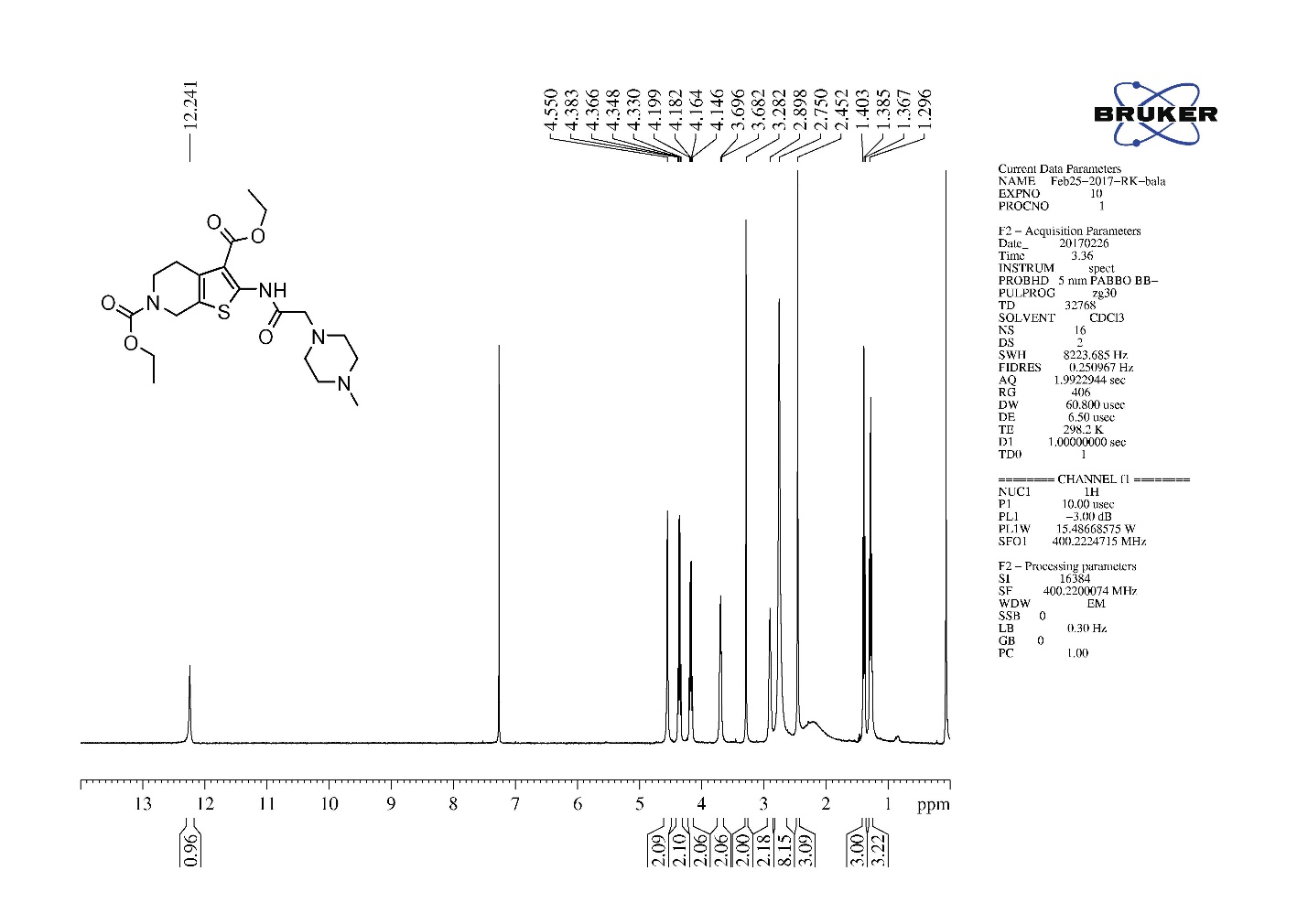 Figure S8 1H NMR of compound 5 (Maybridge hit)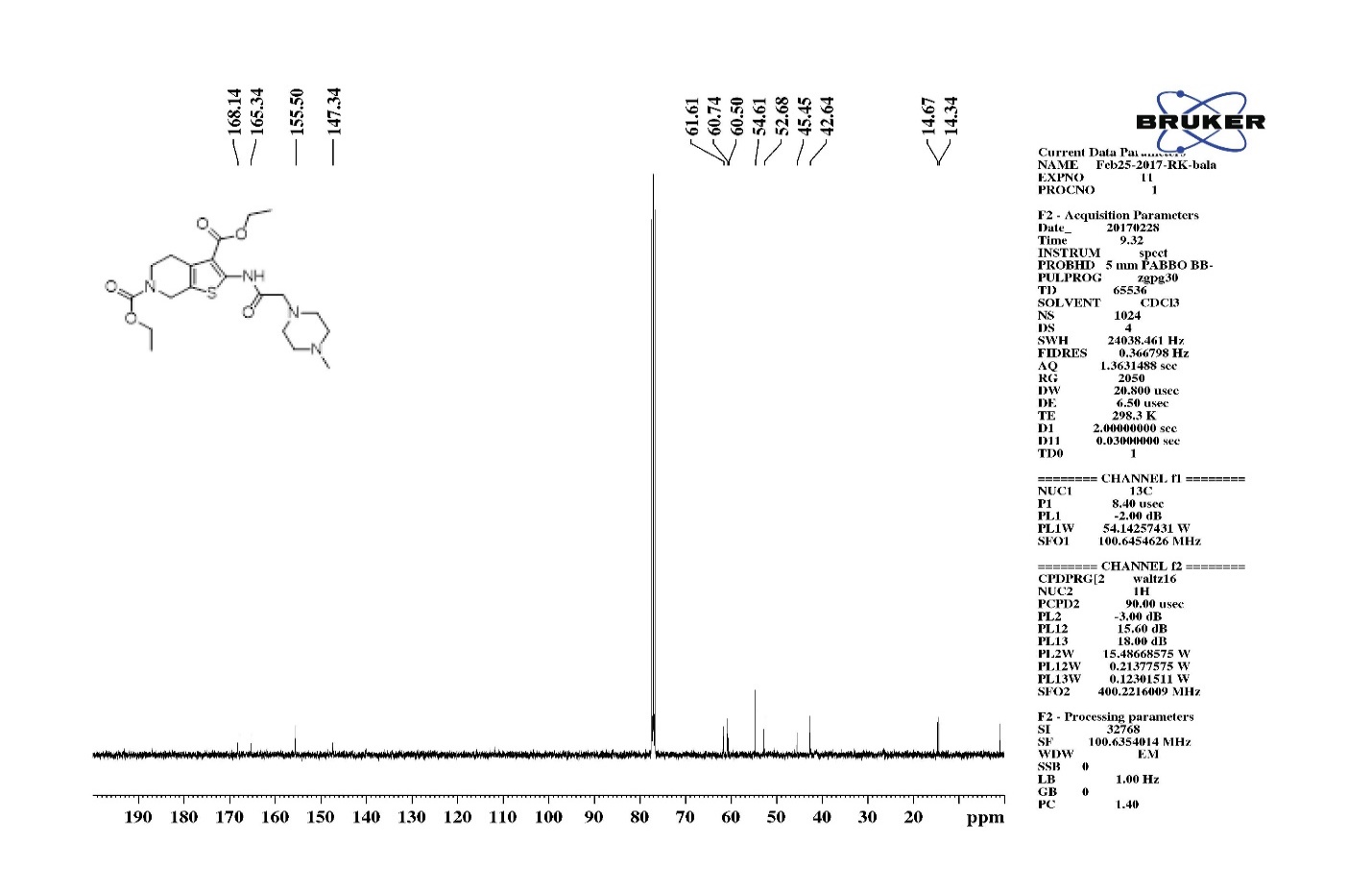 Figure S9 13C NMR of compound 5 (Maybridge hit)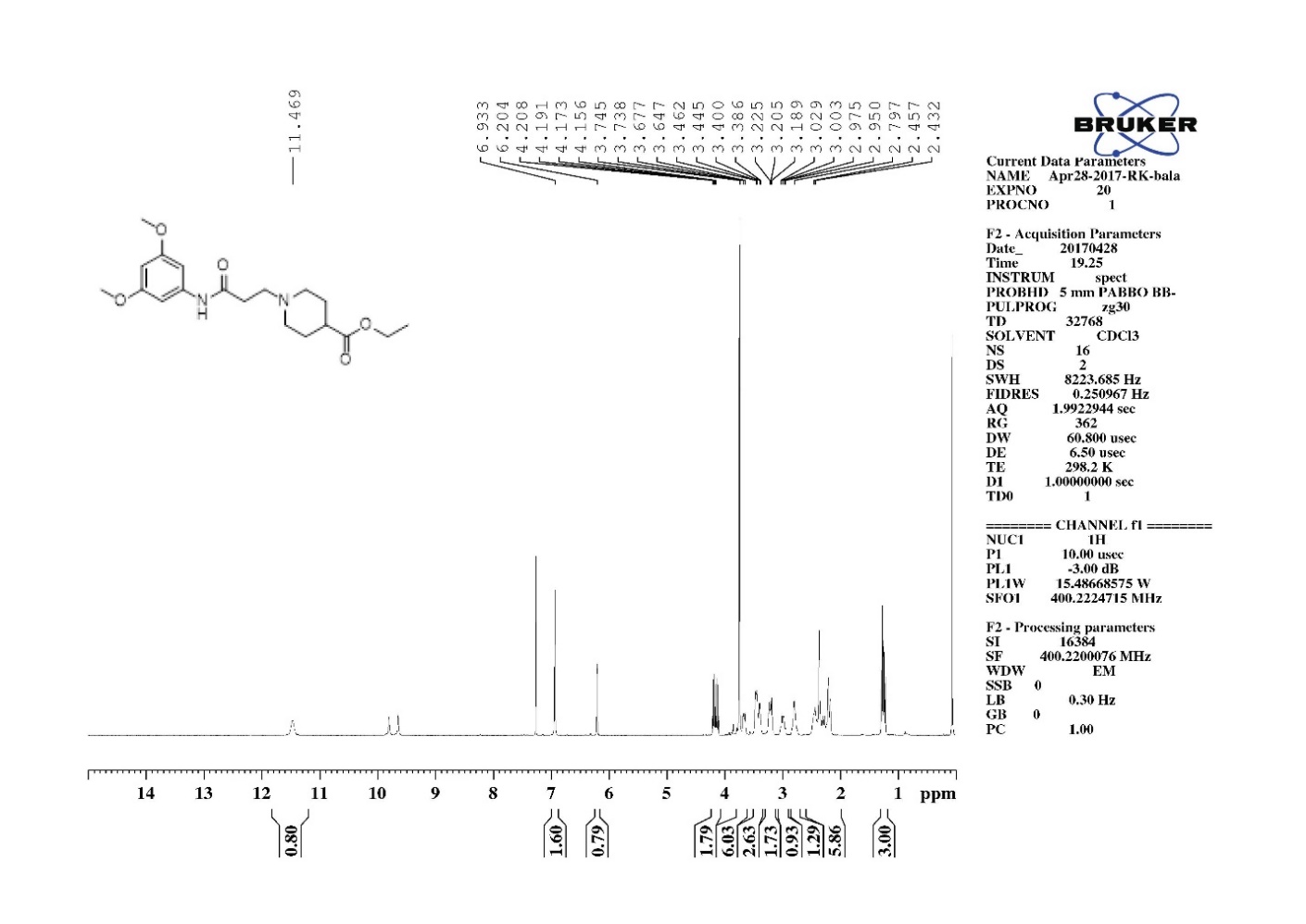 Figure S10 1H NMR spectrum of ChemBridge hit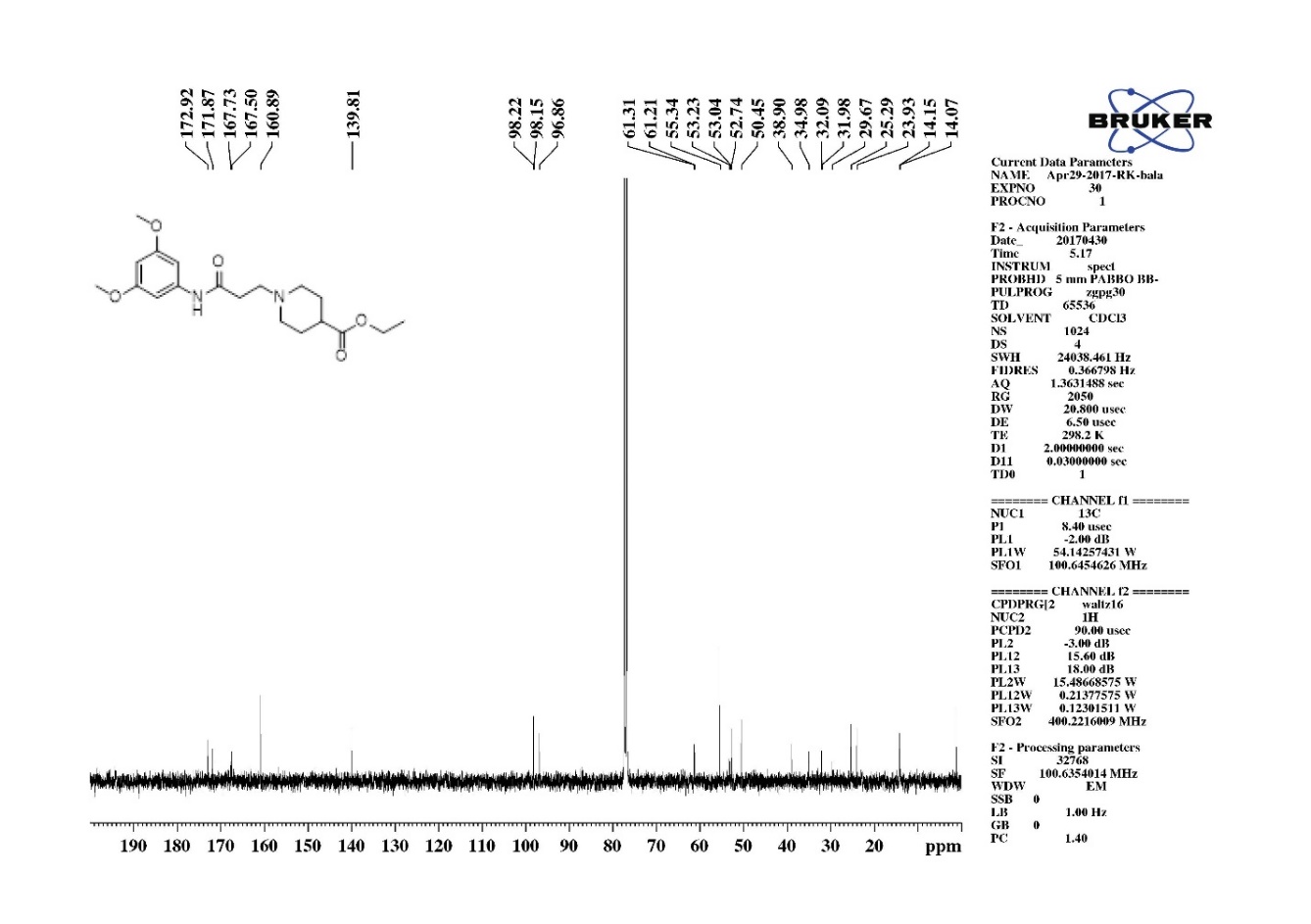 Figure S11 13C NMR spectrum of ChemBridge hitKSP ATPase inhibition profiles of Hits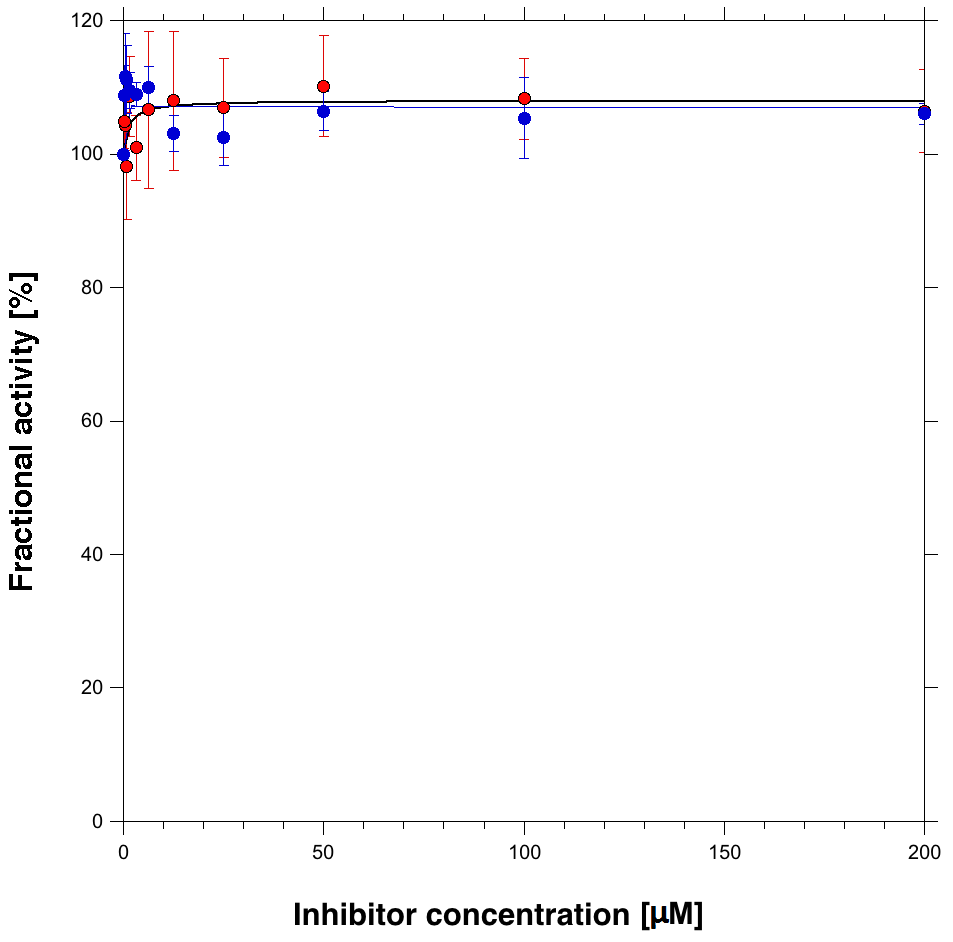 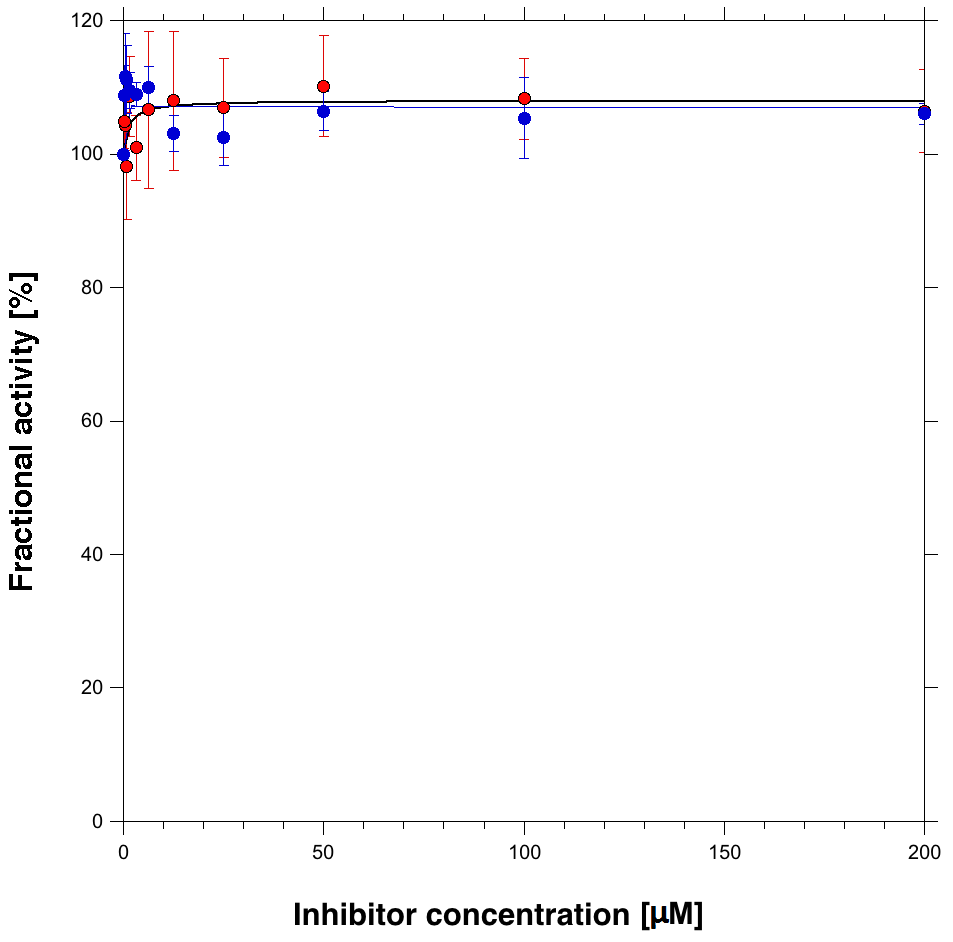 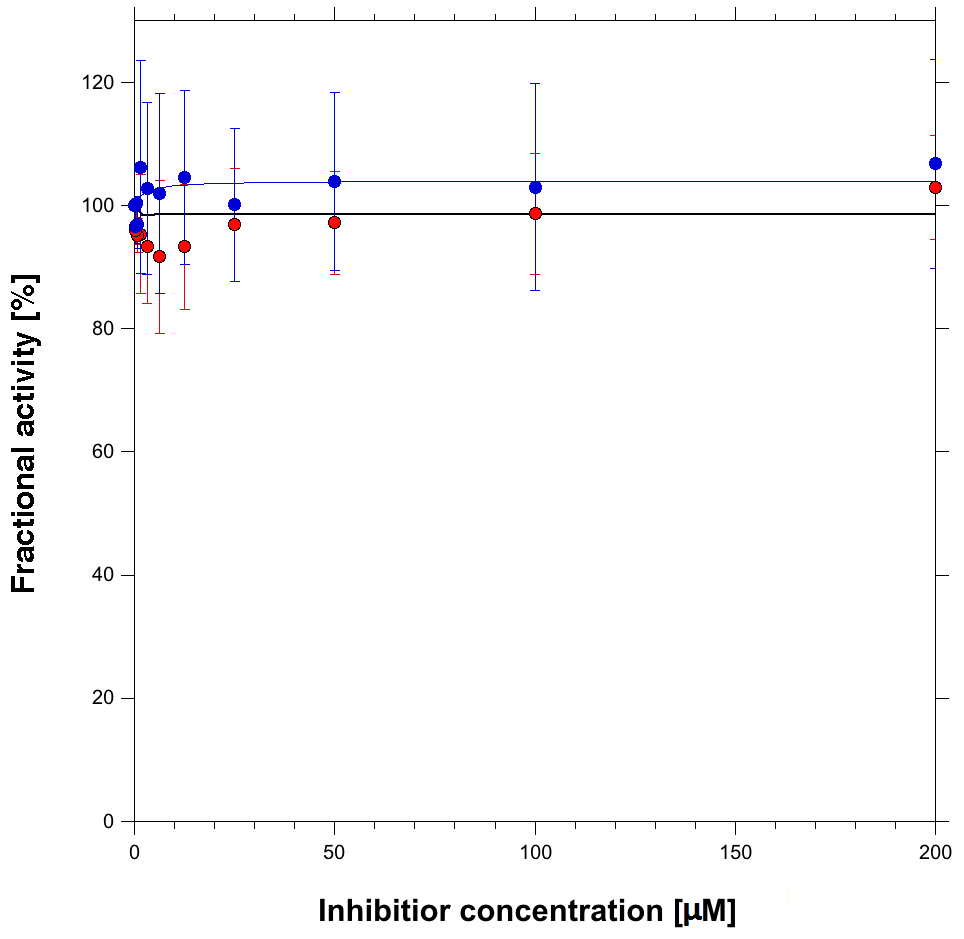 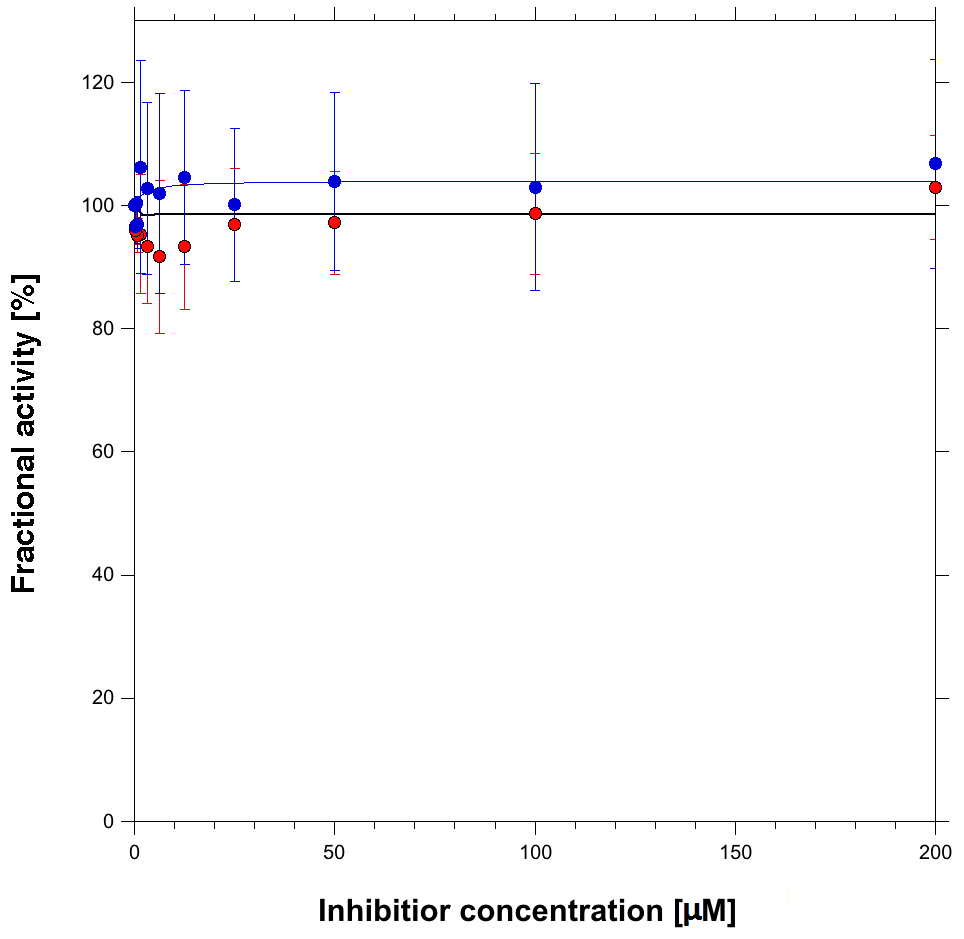 Figure S12 Concentrations-response plots of Maybridge and ChemBridge hits for the basal and MT-stimulated human Eg5 ATPase activity. (A) Inhibition of the basal Eg5 ATPase activity in the presence of increasing Maybridge hit (red dots) and ChemBridge hit (blue dots) concentrations. (B) Inhibition of the MT-stimulated Eg5 ATPase activities in the presence of increasing Maybridge hit (red dots) and ChemBridge hit (blue dots) concentrations. The results indicate that both the hits have no inhibition effect on neither the basal nor the MT-stimulated Eg5 ATPase activities. The data points were fitted using Kaleidagraph 4.0. All measurements were performed in triplicate.  S. NoCompd IdStructureIC50 (nM)ReferenceCategory1240.4(Garbaccio et al., 2007)Active2280.5(Garbaccio et al., 2007)Active3480.82(Coleman et al., 2007)Active4110.9(Coleman et al., 2007)Active5191(Coleman et al., 2007)Active6261(Garbaccio et al., 2007)Active7151.2(Garbaccio et al., 2006)Active8121.4(Coleman et al., 2007)Active9551.6(Garbaccio et al., 2007)Active10141.8(Coleman et al., 2007)Active11171.8(Coleman et al., 2007)Active12212(Coleman et al., 2007)Active13622(Theoclitou et al., 2011)Active14SCH2(Basso et al., 2010)Active15132.8(Coleman et al., 2007)Active16204(Coleman et al., 2007)Active17294.3(Garbaccio et al., 2007)Active18645(Theoclitou et al., 2011)Active19145(Cox et al., 2008)Active20135.1(Cox et al., 2008)Active21155.9(Cox et al., 2008)Active22166.5(Garbaccio et al., 2006)Active23Litronesib7(Verschraegen et al., 2014)Active24Pyrrolotriazine7(Kim et al., 2006)Active25127.4(Cox et al., 2008)Active26568(Theoclitou et al., 2011)Active27EMD8(Schiemann et al., 2010)Active2810A8(Cox et al., 2006)Active29310(Theoclitou et al., 2011)Active30Ispinesib10(Davis, Sarkar, Hussain, Li, & Sarkar, 2006)Active31Quinazoline11(Jiang, Yang, Wu, Guo, & You, 2011b)Active32CK12(Sakowicz et al., 2004)Active335413(Theoclitou et al., 2011)Active346316(Theoclitou et al., 2011)Active353820(Theoclitou et al., 2011)Active36520(Theoclitou et al., 2011)Active375521(Theoclitou et al., 2011)Moderatelyactive3810C26(Cox et al., 2006)Moderatelyactive39CPUYJ40(Jiang, Yang, Wu, Guo, & You, 2011a)Moderatelyactive40BMCL44(Yamamoto et al., 2014)Moderatelyactive418H44(Cox et al., 2006)Moderatelyactive42JMC50(Theoclitou et al., 2011)Moderatelyactive4310B55(Cox et al., 2006)Moderatelyactive442660(Kim et al., 2006)Moderatelyactive452860(Kim et al., 2006)Moderatelyactive461860(Kim et al., 2006)Moderatelyactive47Pyrrolotriazine analog60(Kim et al., 2006)Moderatelyactive488I67(Cox et al., 2006)Moderatelyactive49770(Kim et al., 2006)Moderatelyactive502080(Kim et al., 2006)Moderatelyactive515885(Theoclitou et al., 2011)Moderatelyactive5210D85(Cox et al., 2006)Moderatelyactive53ARMC90(Hotha et al., 2003)Moderatelyactive547100(Theoclitou et al., 2011)Weakly activeS. No.LigandsCDOCKER energyInteractions after molecular dockingInteractions after molecular dockingInteractions after molecular dynamicsInteractions after molecular dynamicsS. No.LigandsCDOCKER energyType of interactions(Distance in Å)Key residuesType of interactions(Distance in Å)Key residues1SB-743921 (PDB ID: 4BXN) -26.05-NH: H-bond (2.81);-Cl: halogen (1.35)Gly117 (O=C);Ala218 (-NH)----------------------2SB-743921(1)-26.05-Cl: hydrophobic;-CH3 of tolyl moiety: alkyl interactionsLeu214, Lys216; Leu132, Ala133ring-C=O: H-bond (1.83); -CH2: H-bond (2.50);NH2:Salt bridge;π-Orbitals: hydrophobic;alkyl interactions-NH:Arg104;O=C:Glu103;Asp115;Ala203, Pro122, Leu199, Leu125 and Val12532-32.63-NH: H-bond (2.11);-N:C-H bond (2.92);-CH3:C-H bond (2.73);π-Orbitals: hydrophobic;π-alkyl interactionGlu116 (O=C);Glu118;Glu116 (O=C);Glu118;Ala218----------------------4ARQ-621 (3)-33.68-NH2: H-bond (2.78 and 1.83);-Methylene: C-H bond (2.76);-Methylene: C-H bond (2.92);π-Orbitals: hydrophobic;alkyl interactions;π-cation: electrostaticGlu116 (O=C);Glu116 (O=C);Gly117;Leu214;Pro137 and Ala133;Arg119----------------------5AZD-4877 (4)-33.47-NH: H-bond (1.90);-Methylene: C-H bond (2.48);-Methylene: C-H bond (2.80);-Methylene: C-H bond (2.83);π-Orbitals: hydrophobic;alkyl interactionsGlu118 (O=C);Glu118 (O=C);Gly117;Glu118 (O=C);Ala218, Leu214 and Pro137;Pro137----------------------6MK-0731 (5)-4.58OH:H bond (2.20)-F: halogen (3.66, 2.77 and 3.05); -CH3:C-H bond (2.46 and 2.99); π-Orbitals: hydrophobicArg119;Trp127,Glu118 and Gly117;Gly117 and Glu116;Ala218, Pro137 and Ala133----------------------7Filanesib (6)-33.78-F: halogen (2.79); -OCH3:C-H bond (2.63 and 2.73);-NCH3:C-H bond (2.59 and 2.90);  π-Orbitals: hydrophobic;π-π stackingGlu118 (O=C);Glu116 (O=C);Leu214;Pro137 and Ala133;Trp127----------------------8MB-41570(Maybridge)-42.70-Ester CH2: C-H bond (2.99);N-CH3: C-H bond(2.89);π- sulphur;vdW interactions; alkyl interactionsGlu116; Glu118;Tyr211;Ala133,Gly117, Ala218, Leu214, Glu128, and Phe144;Arg119 and Val210-Ester C=O: H bond (2.82);N-CH3: C-H bond (2.59);π- sulphur;Piperazine CH2: C-H bond (2.90);Ester methylene: C-H bond (2.73 & 2.65);alkyl interactionsGlu103;Lys192, Leu125, Trp122; Tyr196;Pro122;Glu103 and Trp112;Arg104 and Val1959CB-10358(ChemBridge)-39.19-OCH3: C-H bond (3.06);Piperidine-CH2:C-H bond (2.85);π- π stacking;vdW interactions; π-alkyl interactions;Glu116;Gly117Tyr211;Trp127, Glu128, and Ala133;Leu214, Pro137,and Ala218-CH2: C-H bond (2.84);Piperidine-CH2: C-H bond (3.00); -Ester CH3: C-H bond (2.45);π- π stacking;π-alkyl interactionsO=C of Glu103 ;Gly102Glu101;Try196;Ala203 and Leu199 S. No.Ligand IDStructureCDOCKER energy (kcal/mol)Fit value1CB-10358(ChemBridge)-39.193.122MB-41570(Maybridge)-42.703.28